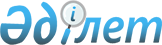 С.В.Кулагинді Қостанай облысының әкімі етіп тағайындау туралыҚазақстан Республикасы Президентінің 2004 жылғы 20 наурыздағы N 1314 Жарлығы      Сергей Витальевич Кулагин Қостанай облысының әкімі болып тағайындалсын, ол Ақмола облысының әкімі қызметінен босатылсын.       Қазақстан Республикасының 

      Президенті 
					© 2012. Қазақстан Республикасы Әділет министрлігінің «Қазақстан Республикасының Заңнама және құқықтық ақпарат институты» ШЖҚ РМК
				